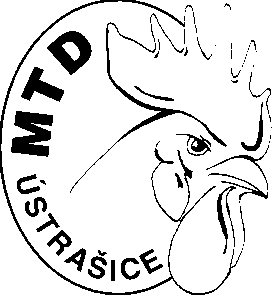 Mezinárodní testování drůbeže, státní podnikVedený Krajským soudem v Českých Budějovicích oddíl A, vložka 1934IČ 43833560 DIČ CZ 43833560Ústrašice 63	           Telefon: xxxxxxxxxxxx 39002 Tábor 	                         E-mail: xxxxxxxxxxxxx	Česká republika 	          Vyřizuje: xxxxxxxxxxxxxxDodavatel: SAPAL TRADE,s.r.o.                                        č.p. 337	268 01 TlusticeV Ústrašicích dne 23.02.2024OBJEDNÁVKA č.            25  /2024Na základě cenové nabídky č. 31 objednáváme provedení servisu včetně výměny motorového oleje a revizí u dieselagregátů: 2S 95, 4 S 110, 6 S 160 PN a benzinové elektrocentrály HERON.  Dále opravu vysokotlakého vstřikovacího čerpadla u agregátu 6 S 160 PNProsíme o provedení servisu během měsíce června. DěkujemeAdresa dodání:MTD ÚstrašiceÚstrašice 6339002 |Tábor                                                                                                      Ing. Jan Tyl                                                                                                    ředitel podniku